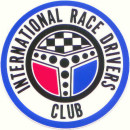 The INTERNATIONAL RACE DRIVERS CLUB                         A Double Race Weekend Plus, Round 7 of the           Northwest Mini Enduro Championship SeriesThe Ridge Motorsports Park, August 29th & 30th 2020These events are hosted by the International Race Drivers Club at The Ridge Motorsports Park under sanction of the International Conference of Sports Car Clubs, governed by 2020 ICSCC Competition Regulations.  ENTRIES OPEN:									Upon receipt of this announcementENTRY FORMS:									www.icscc.comONLINE REGISTRATION:								www.motorsportsreg.com	ENTRY FEES:IRDC members (Single Day, Saturday or Sunday)					$200Non-IRDC members (Single Day, Saturday or Sunday)				$225IRDC members (Both Days)							$350Non-IRDC members (Both Days)							$400Additional Race Groups								$125Round 7 NWMECS, a special race event one-hour Mini-Enduro			$200Friday Test & Tune 								$195Spectators and Crew members							FREE + Our Thanks!Preferred payment method is cash or check, in person at sign in. Please help our club save on credit card fees. Motorsportsreg will not charge your credit card until you check in at registration. IRDC REGISTRAR:	Terry Zeitner	tel 425-239-2482 		registrar@irdc-racing.comRACE ELIGIBILITY: All drivers 18 years old and over with a valid unrestricted competition license issued by ICSCC, SCCA, CACC, FIA, ASN, or NASA. Other licenses may be approved by the ICSCC License Director.

The Race Chairman Karl Seeger can be reached at 206-999-1320 or IRDCracechair@outlook.comFRIDAY TEST AND TUNE:Race car test and tune event, rotating groups. Novice license holders authorized by the ICSCC License Director are welcome. Paddock entry restricted to participants, officials and volunteers until 4pm.TECHNICAL INSPECTION:Entries with a 2020 Annual Tech sticker on your logbook can complete your race tech form at registration and receive your weekend tech sticker then and there and be good to go. Drivers without 2020 Annuals must have your car and apparel inspected by an authorized tech official. Tech officials will be roaming Friday evening, or bring your car and gear to the scale station area for inspection.			Saturday – August 29th, 2020 – Rotation 67:30am	6:00pm	10.5 hrs.		Registration open7:30am	12:30pm	5 hrs.			Technical Inspection8:00am	8:30am	30 mins. 		Volunteers meeting – near registration7:20am           7:50am	30 mins.		Novice Track Tour/Orientation  7:50am           8:25am	35 mins.		Mandatory Novice Meeting Novice Drivers will be assigned in the appropriate Championship Group Per License Director!9:05am	9:25am	20 mins.		Group 3/6	Qualifying9:35am	9:55am	20 mins.		Group 1	Qualifying 10:05am	10:25am	20 mins.		Group 2	Qualifying 10:35am	10:55am	20 mins.		Group 4	Qualifying 11:05am	11:25am	20 mins.		Group 5	Qualifying 11:35am	11:55am	20 mins.		Group 8	NWMECS Round #7 Qualifying		 
11:55am	12:55pm	1 hr.			Lunch12:10pm	12:30pm	20 mins.		Mandatory Drivers Meeting – In front of registration1:00pm	1:35pm	30 mins.		Group 3/6	Championship Race1:45pm	2:20pm	30 mins.		Group 1	Championship Race2:30pm	3:05pm	30 mins.		Group 2	Championship Race3:15pm	3:50pm	30 mins.		Group 4	Championship Race4:00pm	4:35pm	30 mins.		Group 5	Championship Race4:45pm	5:45pm 	1 hr.			Group 8	NWMECS Round #7 Race6:00pm 						Novice Post-Race MeetingGroup 1 = A-B-C Prod, SPO-M-U, PRO-3Group 2 = D-E-F-G Prod, CR, PRO-7, HT, SM, CSM, PRO44, ITXGroup 3 = CF, FF, FA, FM, FCGroup 4 = GT1-2-3, AS, ITE, RS, ST, SE46, SST   Group 5 = ITA-B-C-S, GTL, E-F-H Imp Prod, CT4Group 6 = FV, FL, B-C-D-E-F SR & Novice Open WheelGroup 7 = Novice Closed Wheel – See License DirectorGroup 8 = Northwest Mini Enduro Championship Series – NWMECSSunday – August 30th, 2020 – Rotation 17:30am	12:00pm	4.5 hrs.			Registration open7:30am	10:00am	2.5 hrs.			Technical Inspection8:00am	8:30am	30 mins. 		Volunteers meeting – near registration9:05am	9:25am	20 mins.		Group 1	Qualifying 9:35am	9:55am	20 mins.		Group 1	Qualifying 10:05am	10:25am	20 mins.		Group 4	Qualifying 10:35am	10:55am	20 mins.		Group 5	Qualifying 11:05am	11:25am	20 mins.		Group 3/6	Qualifying 11:25am	12:25pm	60 min.		Lunch12:30pm	1:05pm	30 mins.		Group 1	Championship Race		1:15pm	1:50pm	30 mins.		Group 2	Championship Race 2:00pm	2:35pm	30 mins.		Group 4	Championship Race2:45pm	3:20pm	30 mins.		Group 5	Championship Race3:30pm	4:05pm	30 mins.		Group 3/6	Championship Race		Group 1 = A-B-C Prod, SPO-M-U, PRO-3Group 2 = D-E-F-G Prod, CR, PRO-7, HT, SM, CSM, PRO44, ITXGroup 3 = CF, FF, FA, FM, FCGroup 4 = GT1-2-3, AS, ITE, RS, ST, SE46, SST  Group 5 = ITA-B-C-S, GTL, E-F-H Imp Prod, CT4Group 6 = FV, FL, B-C-D-E-F SR & Novice Open Wheel